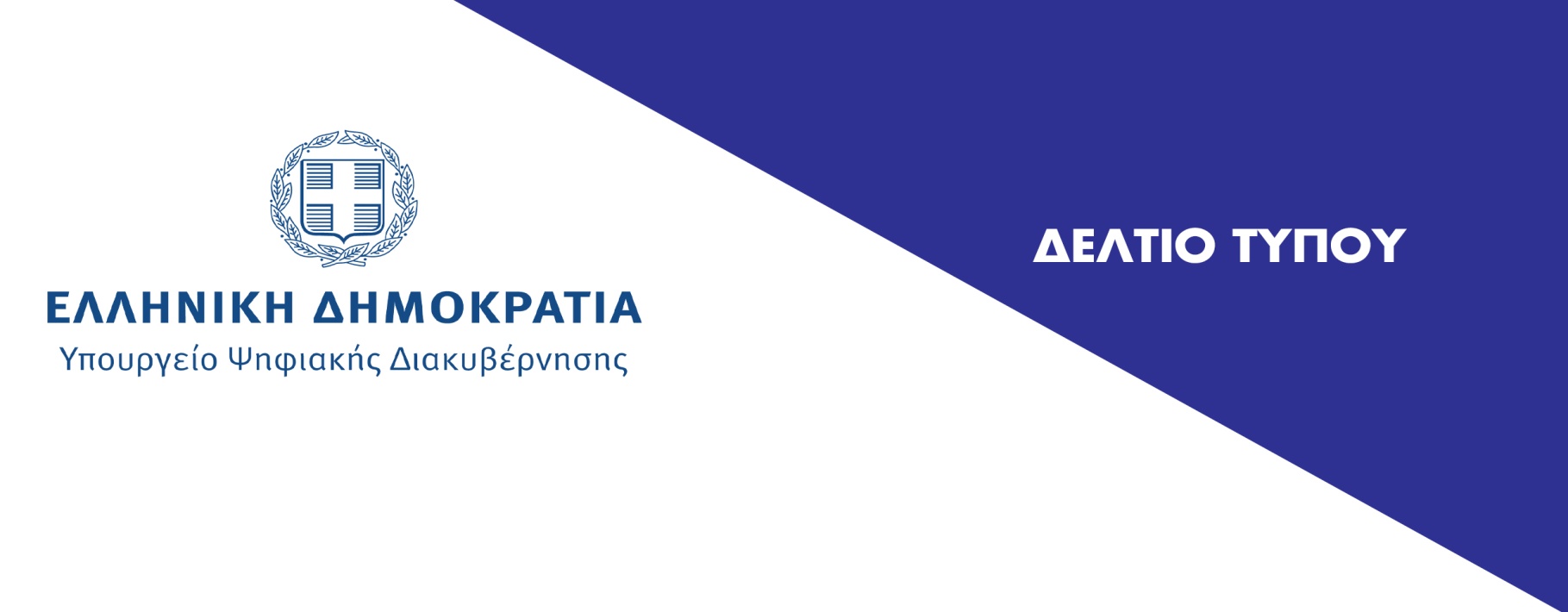 Αθήνα, 13 Μαΐου 2021Κοινό Δελτίο Τύπου Υπουργείων Ψηφιακής Διακυβέρνησης και ΔικαιοσύνηςΔιαθέσιμη για τον Άρειο Πάγο και ακόμα οκτώ δικαστικά καταστήματα η έκδοση και παραλαβή επίσημου ηλεκτρονικού αντιγράφου δικαστικών αποφάσεων μέσω του gov.grΔιαθέσιμη και για τον Άρειο Πάγο είναι μέσω της Ενιαίας Ψηφιακής Πύλης (gov.gr), η εφαρμογή για την ψηφιακή αίτηση και παραλαβή επίσημου ηλεκτρονικού αντιγράφου δικαστικών αποφάσεων, η οποία είχε ξεκινήσει πιλοτικά από το Πρωτοδικείο και Εφετείο Πειραιώς και το Ειρηνοδικείο και Πρωτοδικείο Θεσσαλονίκης. Επιπλέον, η εφαρμογή είναι διαθέσιμη και για το Εφετείο Θεσσαλονίκης, τα Πρωτοδικεία Βέροιας και Άμφισσας και για το Ειρηνοδικείο Κέρκυρας, ενώ το επόμενο χρονικό διάστημα θα επεκταθεί και στα υπόλοιπα δικαστικά καταστήματα της χώρας.Η πιλοτική λειτουργία της εφαρμογής ξεκίνησε τον Μάρτιο του 2021 με απόφαση των Υπουργών Επικρατείας και Ψηφιακής Διακυβέρνησης Κυριάκου Πιερρακάκη και Δικαιοσύνης Κώστα Τσιάρα. Πρόκειται για μια δράση που εντάσσεται στο  μνημόνιο συνεργασίας που έχουν υπογράψει οι Γενικοί Γραμματείς Δικαιοσύνης και Ανθρωπίνων Δικαιωμάτων, Πάνος Αλεξανδρής, και Ψηφιακής Διακυβέρνησης και Απλούστευσης Διαδικασιών, Λεωνίδας Χριστόπουλος, με  στόχο τον ψηφιακό μετασχηματισμό της Δικαιοσύνης.Η εφαρμογή είναι προσβάσιμη μέσω του https://www.gov.gr/ipiresies/dikaiosune/dikasteria/elektronikes-dikastikes-apophaseis. Αξίζει να υπογραμμιστεί ότι έχει υλοποιηθεί η διεπαφή για την είσοδο των δικηγόρων στην εφαρμογή είτε με κωδικούς Taxisnet, είτε με κωδικούς της σχετικής υπηρεσίας της Ολομέλειας Δικηγορικών Συλλόγων.